PUPIL ACADEMIC MONITORING SYSTEM
Temporary Solution to replace EXDETCockpit has provided a new Report: RE_RES_106	-	Subject Ranking ReportYou should “SAVE AS” old Excel Format (xls) as followSec 1 	-	RE_RES_106_S1.xlsSec 2 	-	RE_RES_106_S2.xlsSec 3 	-	RE_RES_106_S3.xlsSec 4 	-	RE_RES_106_S4.xlsSec 5 	-	RE_RES_106_S5.xlsRE_RES_106 (Content) Suggestion for Semester 1:Type I	-	1st CombinedType II	-	T1WAType III	-	T2WA/MYE Suggestion for Semester 2:Type I	-	OVERALLType II	-	T3WAType III	-	EYE/Prelim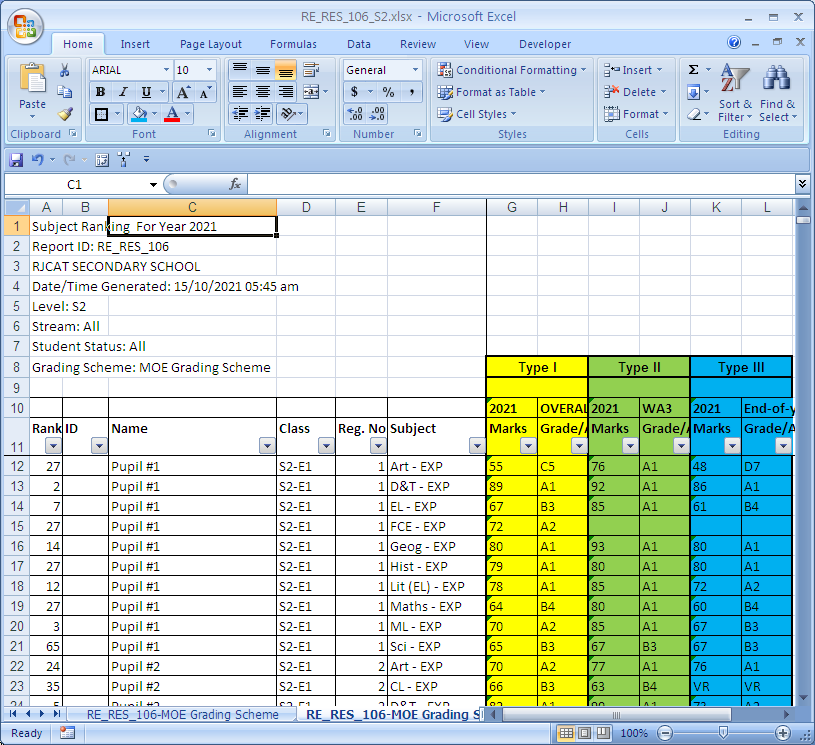 Convert Cockpit Data – RE_RES_106
Menu Access: System Admin Menu – Convert Cockpit Data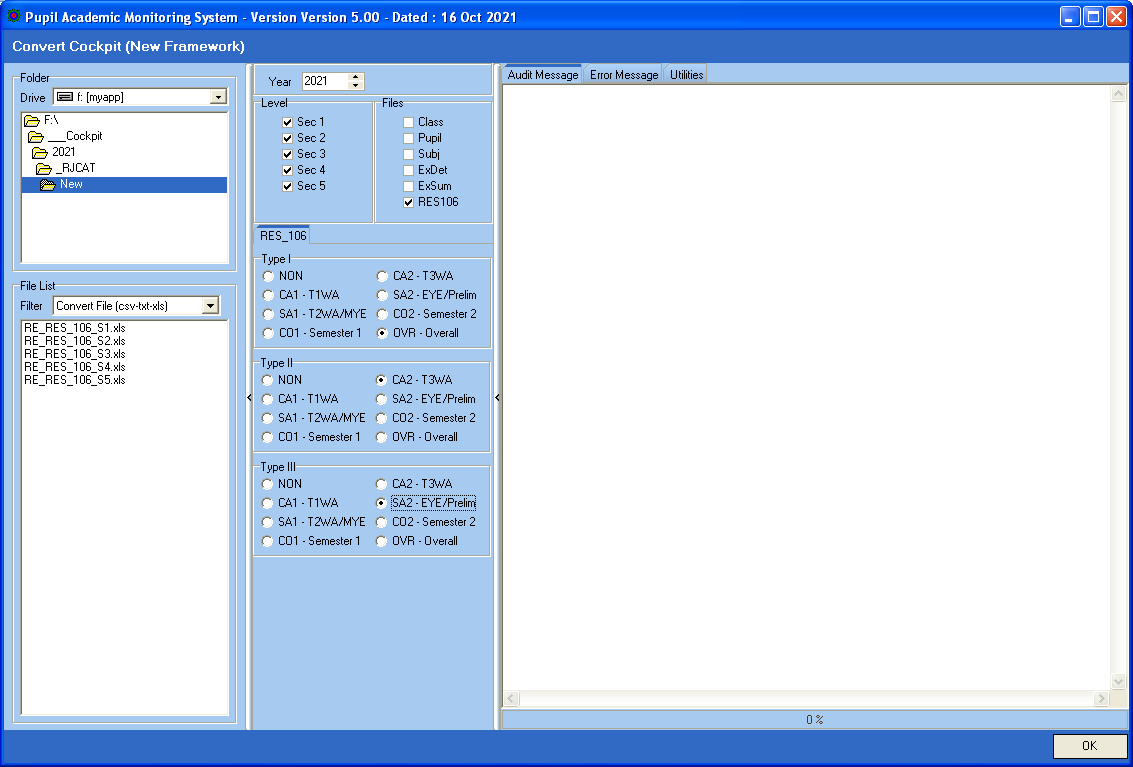 StepsSelect your Directory where you stored your Cockpit Excel FilesSelect LevelTick RES106Select the Exam Type for Type I to Type III (NON mean Skip)Click  OK ButtonAfter you have converted RES106, you may proceed to Process Results….Overall Pass Criteria (MOE Criteria)Pass	-	Promoted to the next higher level in the same course		Laterally Transferred to a more academically demanding courseFail	-	Advanced to the next higher level in the same course		Laterally Transferred to the next higher level in a less academically demanding course		Retained at the same levelThere is no Pass/Fail for Sec 4 and 5Let me know if the RULES are not the same for your school.Reports – Pupil GPPupil GP reports are very versatile. You can “Mix-and-Match” different criteria to get what you want. Please see Examples in the following pages.Group TypeLevel	-	Whole CohortClass	-	Each ClassPSLE Tier	-	Base on PSLE Tier (If you have defined them)		e.g. Analyze Students with High T/Scores but not doing wellSBB/OOS	-	(NA and NT only) Number of SBB/OOS		e.g. SBB 1 – Take 1 SBB Subject		e.g. SBB 2 – Take 2 SBB Subjects		e.g. SBB 3 – Take 3 SBB SubjectsOthers: Pupil GP 1 to Pupil GP5, if you have defined them.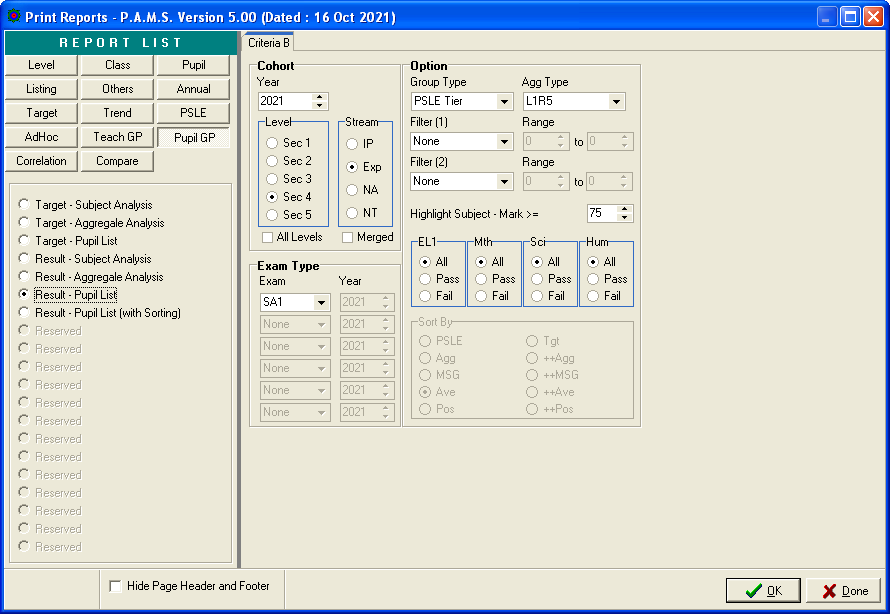 Reports - Class Overall Ranking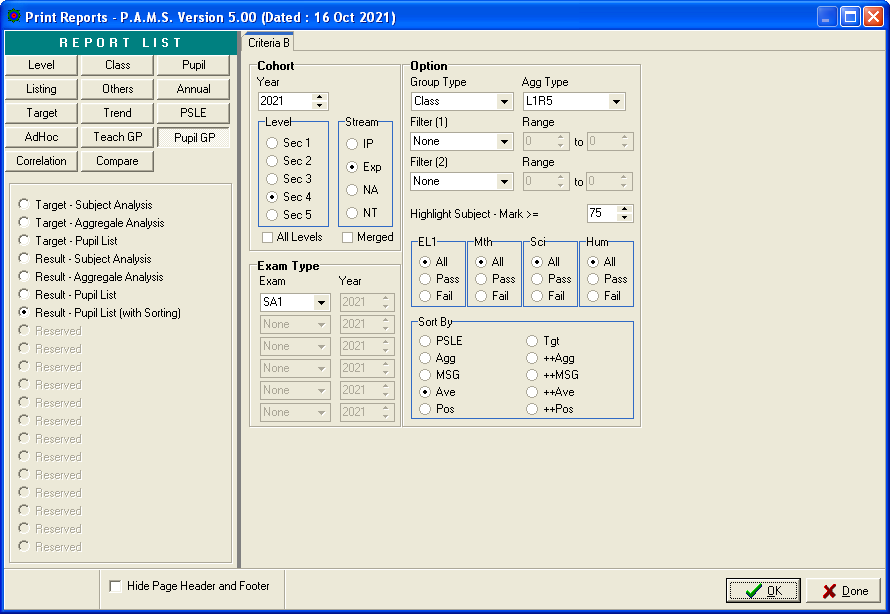 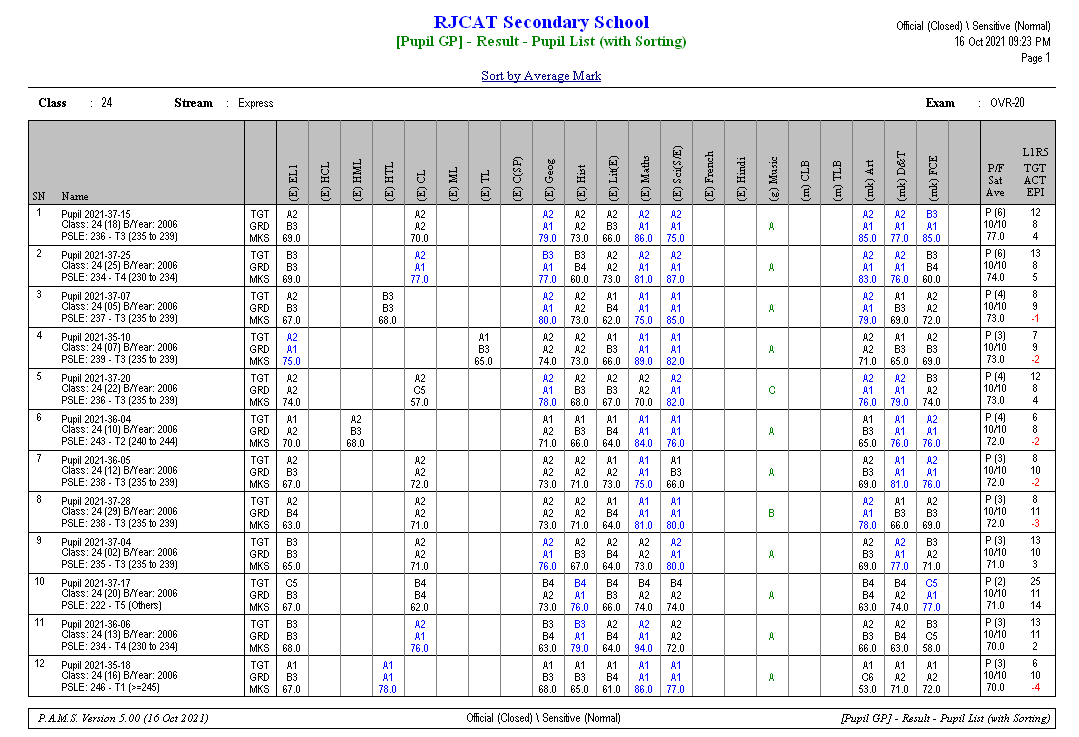 Reports - Level Overall Ranking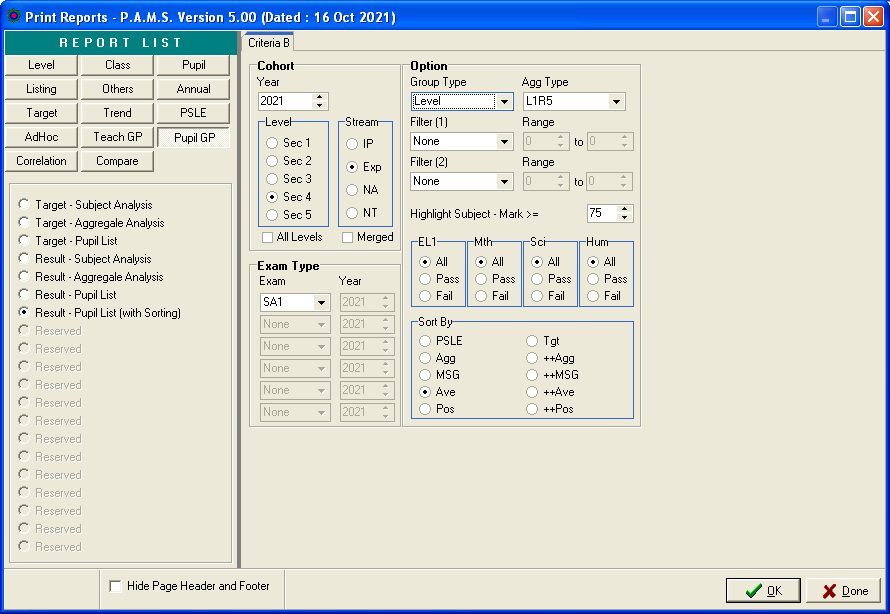 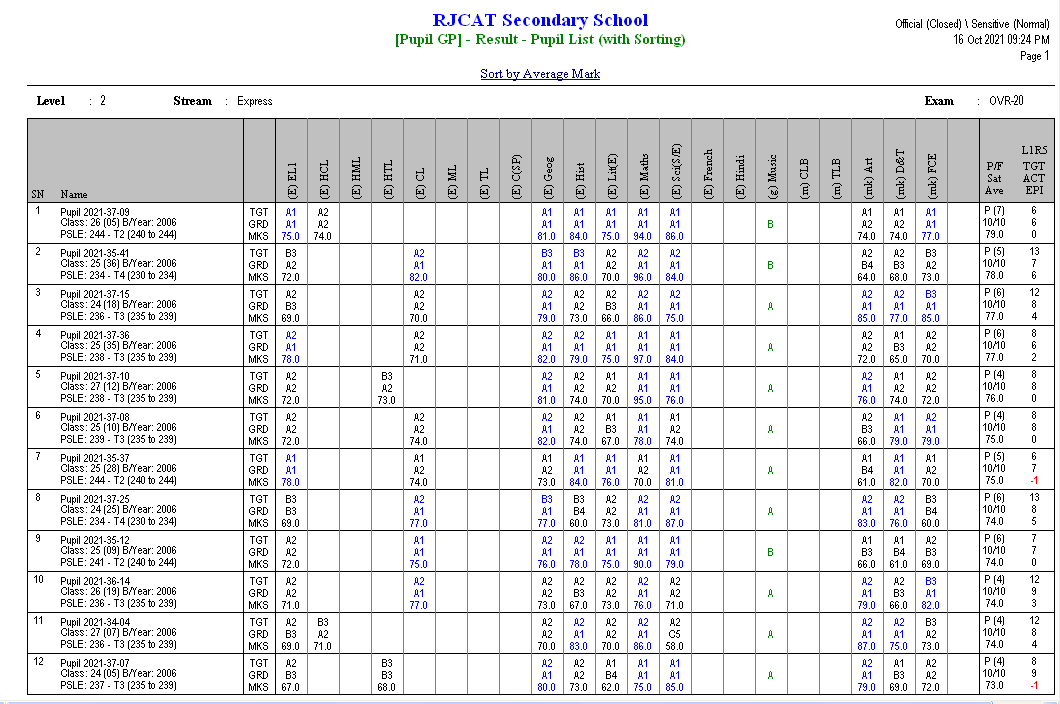 Reports - Level Overall Pass (Based on MOE Criteria)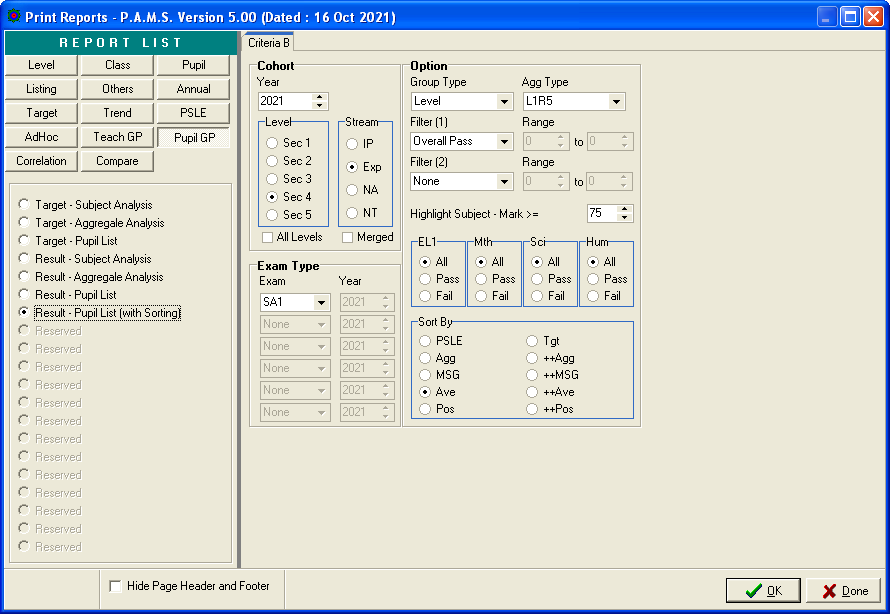 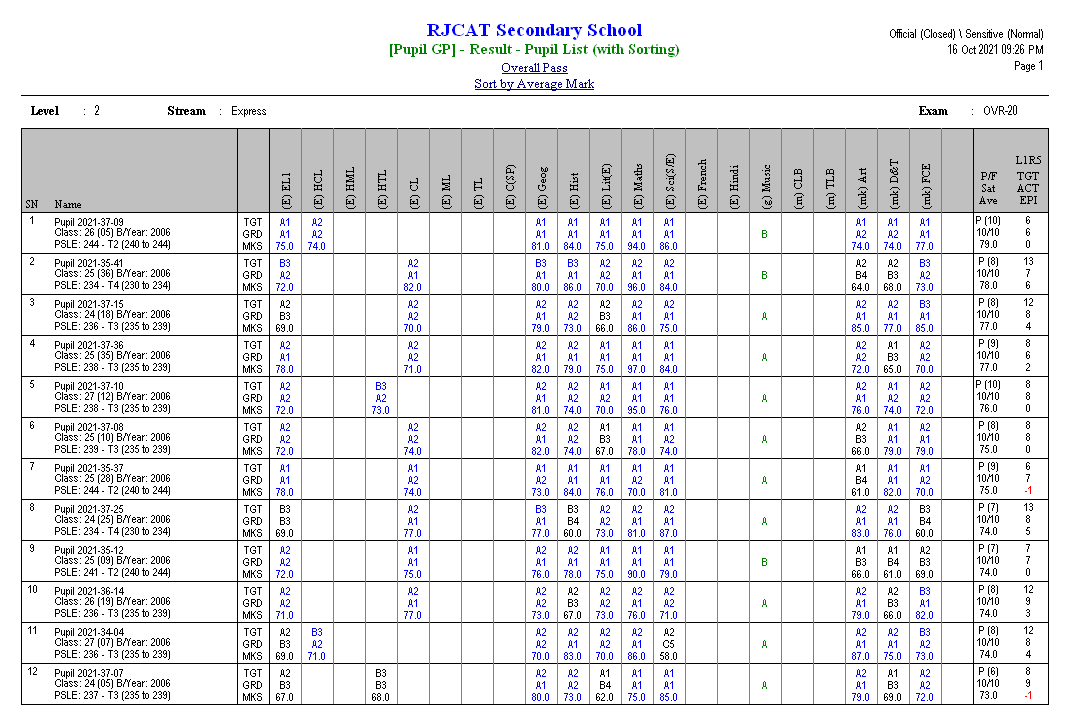 Reports - Level Overall Fail (Based on MOE Criteria)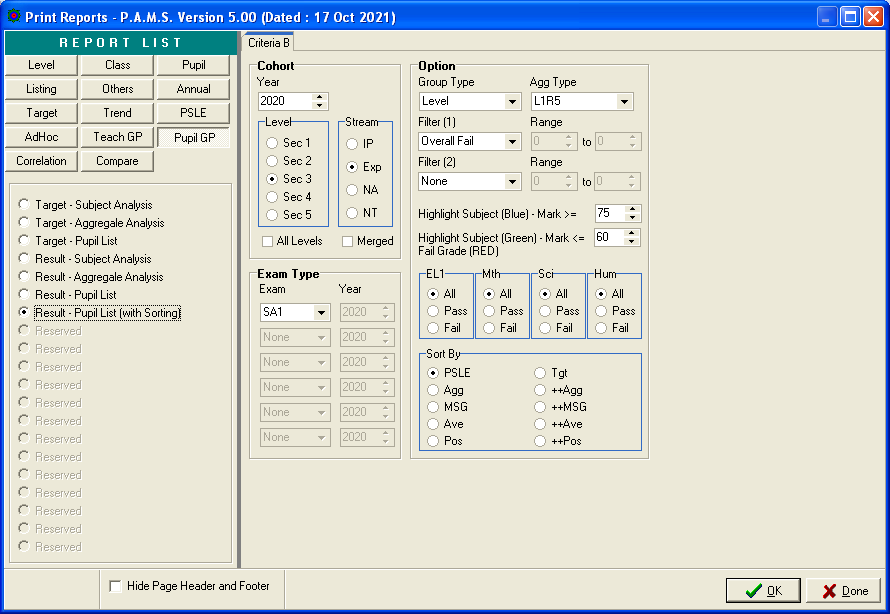 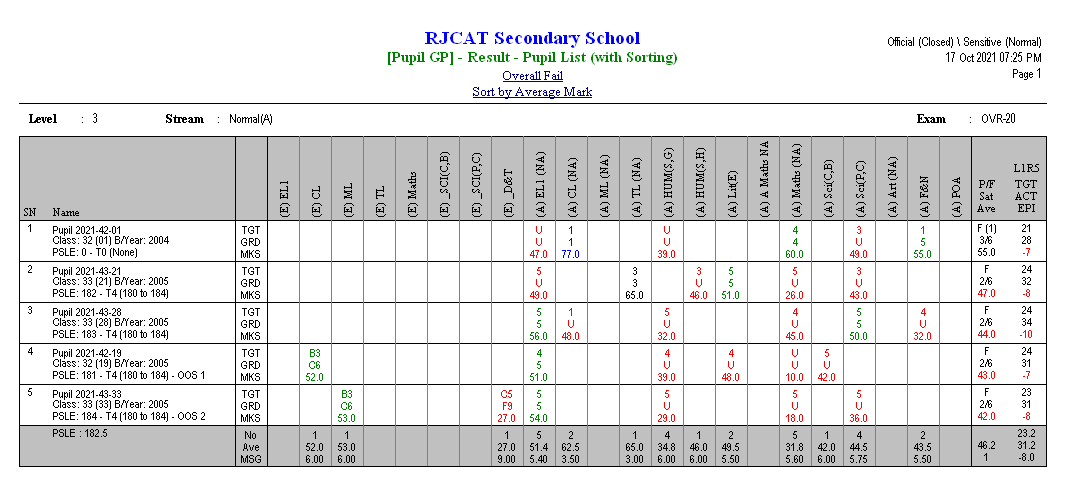 Reports – PSLE Tier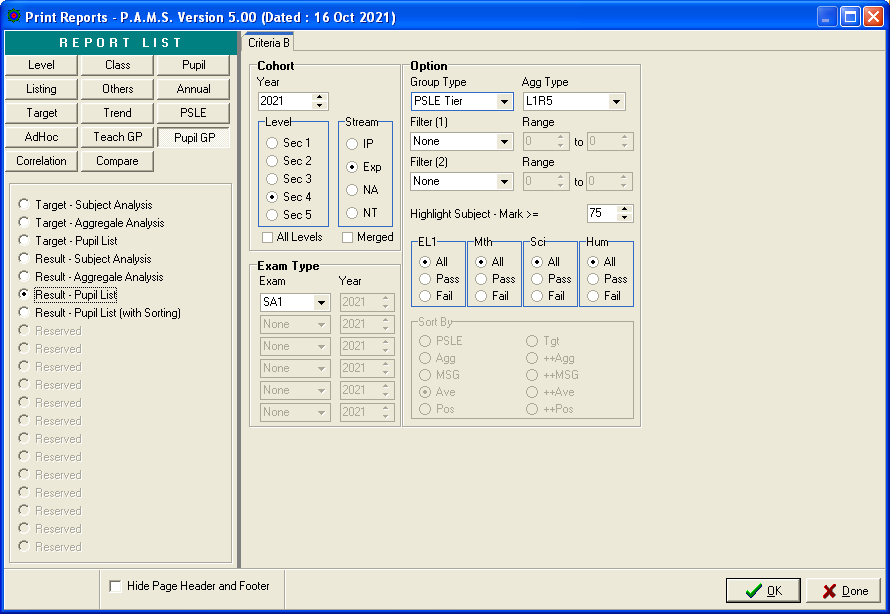 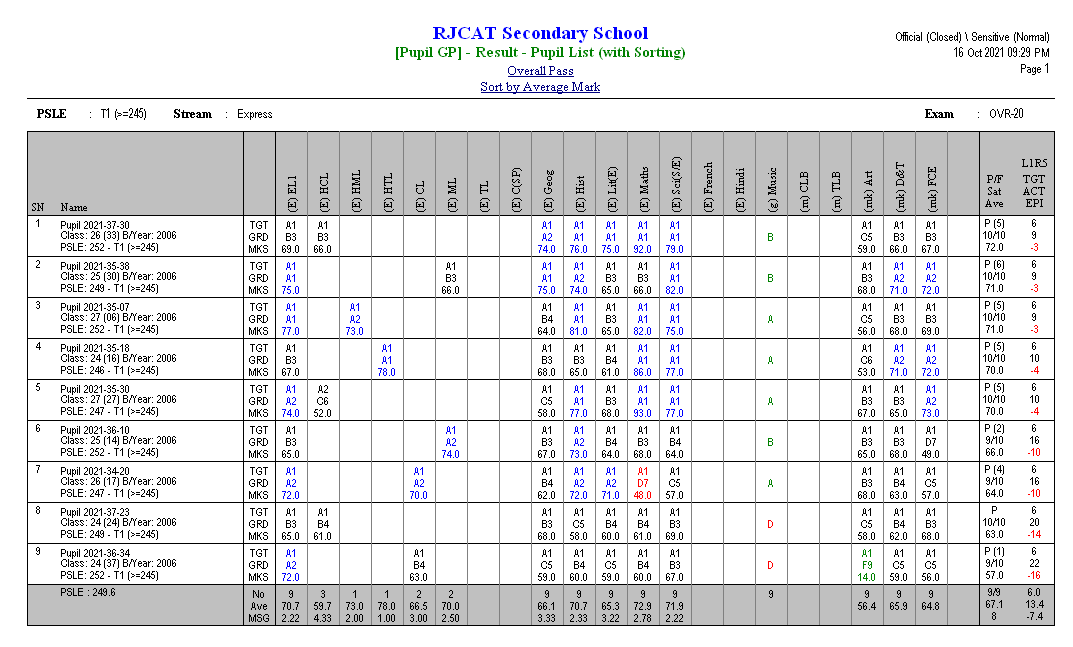 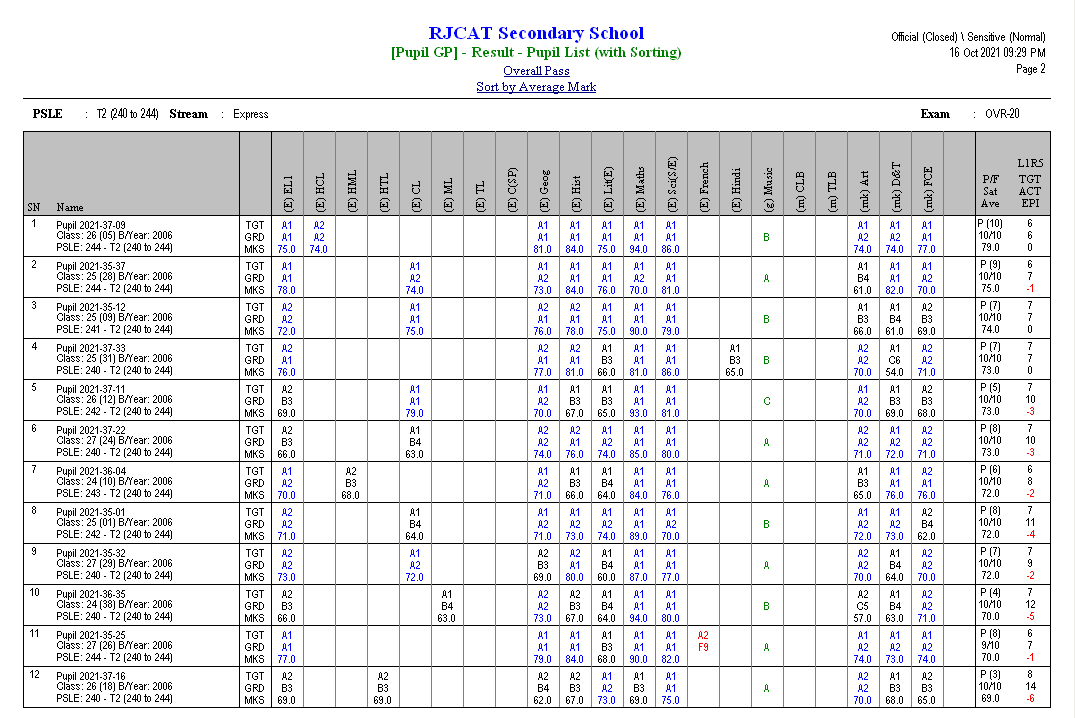 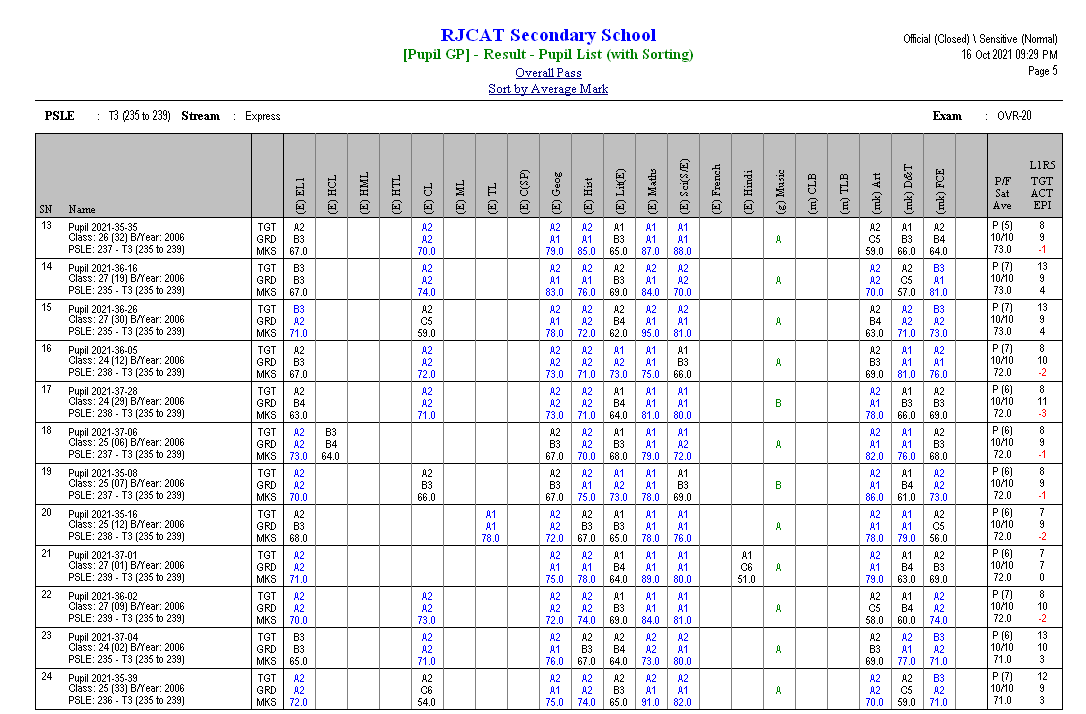 Reports – SBB/OOSYou may want to review students who are offered SBB/OOS Subjects.If the SBB/OOS results are not very good, may need to discuss if opt to return to normal Subject.Lower Secondary SBB 1 – Student takes 1 SBB Subject SBB 2 – Student takes 2 SBB Subjects SBB 3 – Student takes 3 SBB SubjectsUpper SecondaryOOS 1 – Student takes 1 SBB SubjectOOS 2 – Student takes 2 SBB SubjectsOOS 3 – Student takes 3 SBB Subjects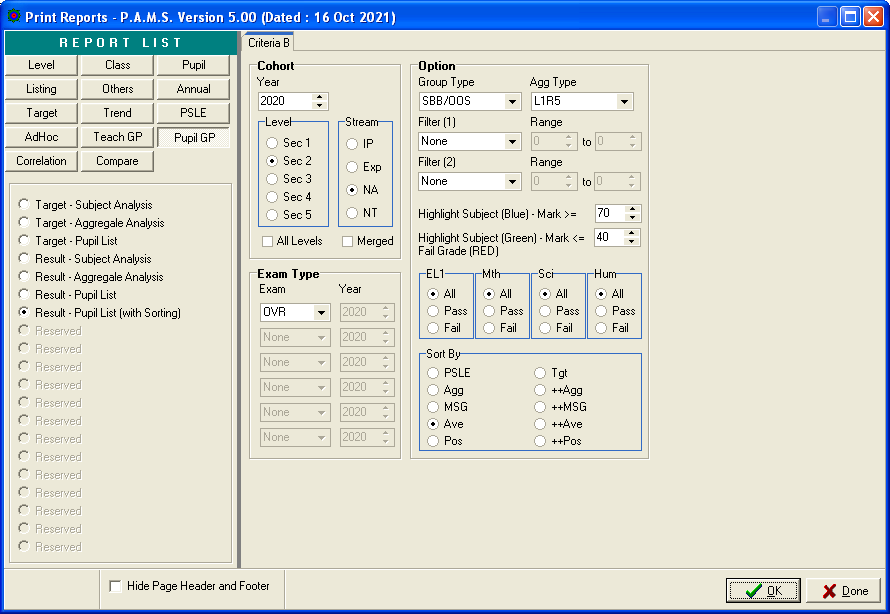 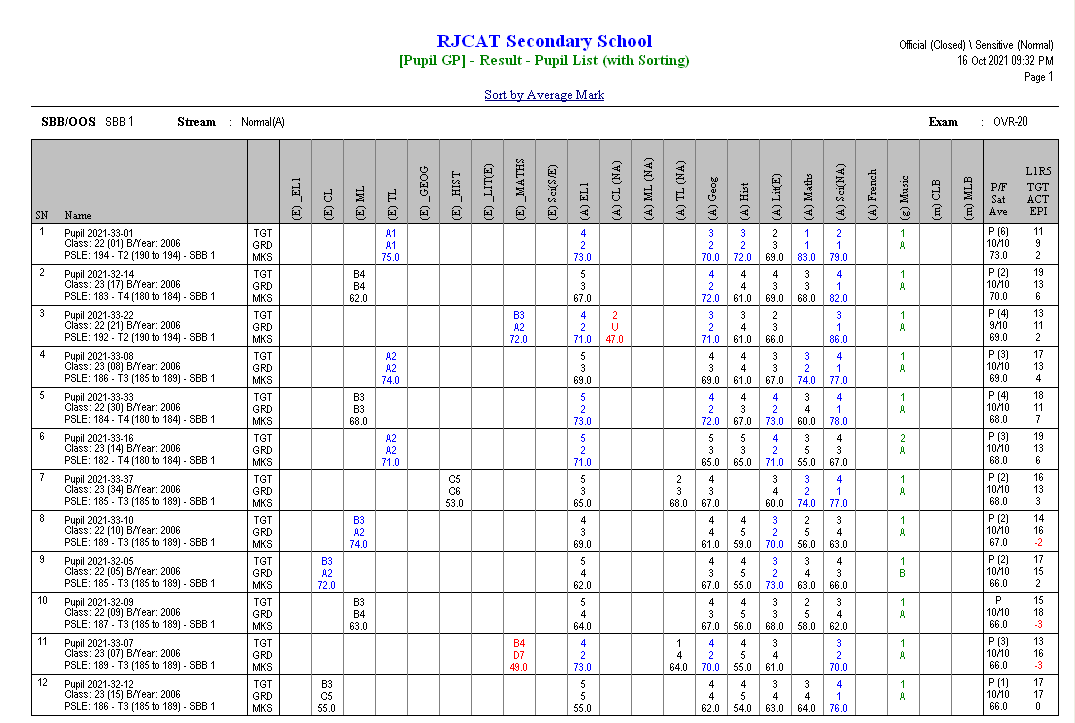 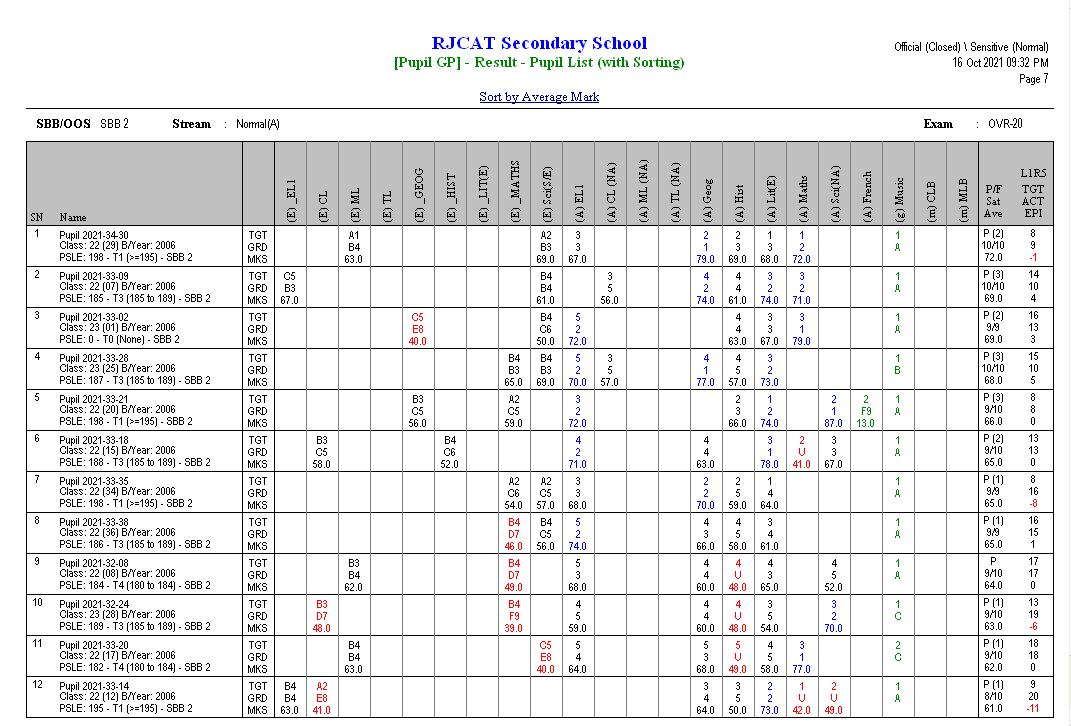 Reports – Laterally Transferred to More Demanding StreamNormal (A) to Express or Normal (T) to Normal (A)Obtain Pass and Average >=70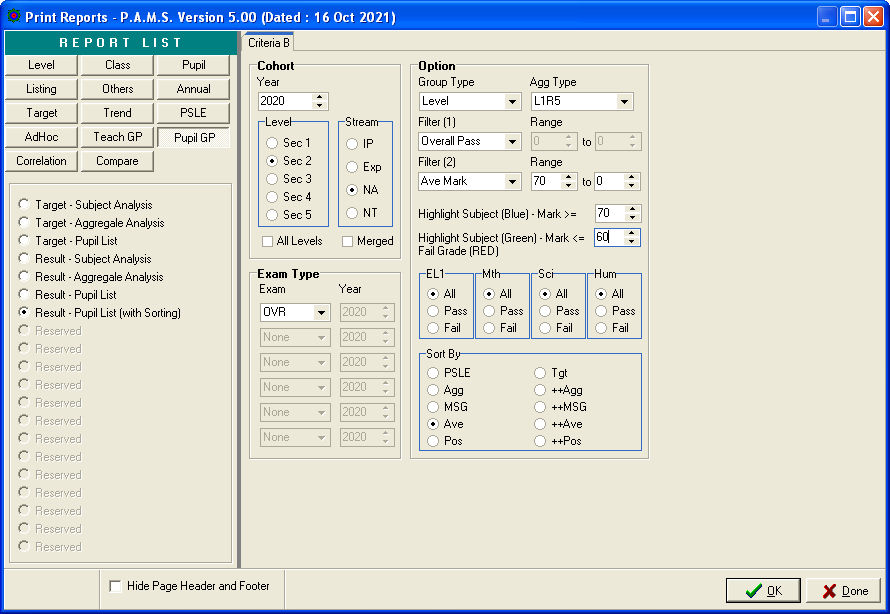 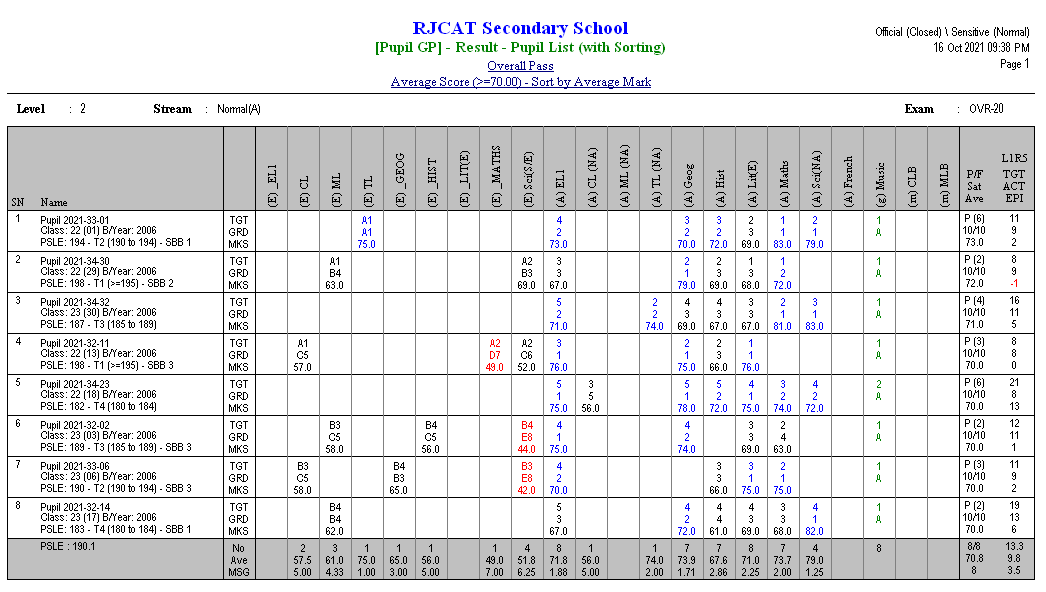 Reports – SBB Inserts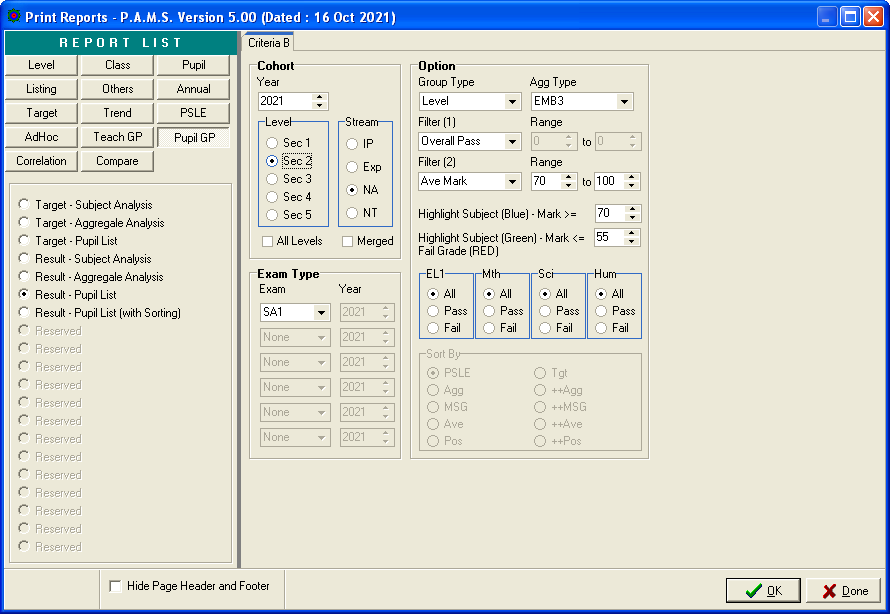 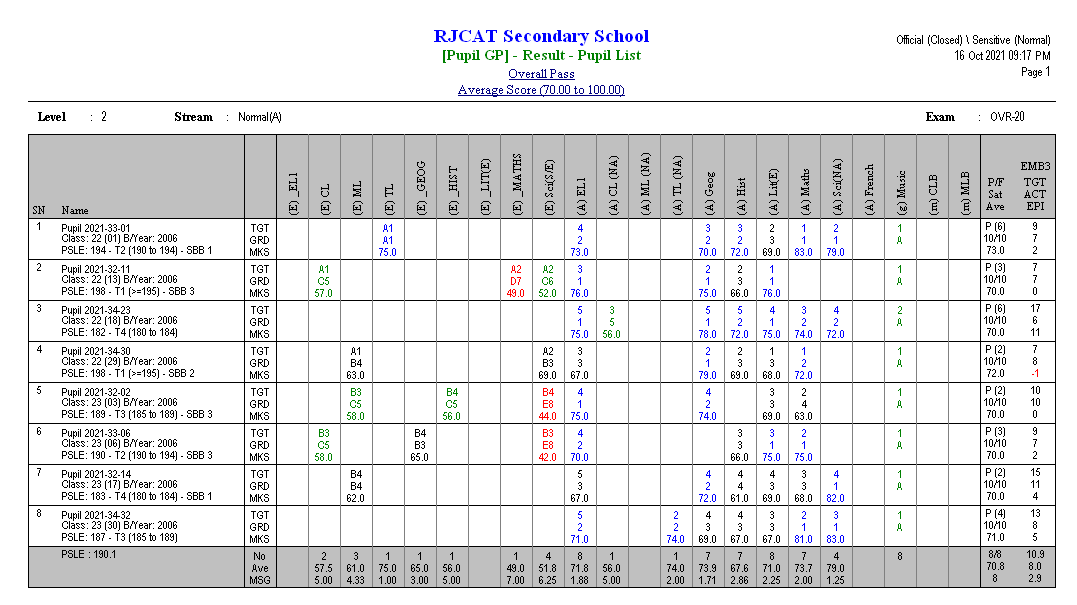 Abbreviation UsedAbbreviation UsedOverage (Local Students)TSPPMADLTRTTotal Subject PassPromoteAdvanceLaterally TransferredRetainedSec 1 - 16+Sec 2 - 17+Sec 3 - 18+Sec 4 - 19+Sec 5 - 20+Minus 2 Year for International StudentsLVPassing CriteriaPassFail1ExpPass EL1 and Ave>=50PM to 2ExpLT to 2NART at 1 Exp1NAPass EL1 AND TSP>=3
orTSP>=4PM to 2NALT to 2Exp (Ave>=70)AD to 2NA (Overage)
LT to 2NT
RT at 1NA1NTPass EL1 or Maths and TSP>=2PM to 2NTLT to 2NA (Ave>=70)AD to 2NT (Overage)RT at 1NT2ExpPass EL1 and Ave>=50PM to 3ExpLT to 3NART at 2Exp2NAPass EL1 AND TSP>=3
orTSP>=4PM to 3NALT to 3Exp (Ave>=70)AD to 3NA (Overage)RT at 2NA2NTPass EL1 or Maths andTSP>=2PM to 3NTLT to 2NA (Ave>=70)AD to 3NT (Overage)RT at 2NT3ExpPass EL1 and TSP>=3PM to 4ExpAD to 4Exp (TSP>=5)LT to 4NA (Overage)
RT at 3Exp3NAPass EL1 AND TSP>=3
or
TSP>=4PM to 4NAAD to 4NA (Overage)RT at 3NA3NTPass EL1 or Maths andTSP>=2PM to 4NTLT to 3NA (Ave>=70)AD to 4NT (Overage)RT at 3NT4Exp4NAPass EL1 and Maths
EMB3<=19PM to 5NA4NTAve>=70LT to 4NA5NA